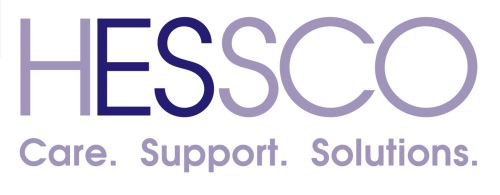 						JOB POSTINGREGISTERED NURSEHESSCO has a full-time (37.5 hours per week) position available for a Registered Nurse.HESSCO will also consider per diem or part-time applicants. This position is not required to work nights, weekends or holidays.The Home Care Program helps older adults, and individuals with a disability live safely and with independence while aging in place. The Registered Nurse functions as part of the interdisciplinary care management team and participates in service planning and nursing assessments of consumers to determine their medical eligibility for programs funded by the Executive Office of Elder Affairs (EOEA) and the Division of Medical Assistance (DMA). The nurse also performs in-home nursing assessments to determine the personal care needs of Home Care consumers.  The Comprehensive Service and Screening Model (CSSM) RN functions as part of the nursing facility interdisciplinary team to participate in discharge planning and nursing assessments of consumers to determine their medical eligibility. HESSCO is an Affirmative Action/Equal Opportunity Employer and encourages all qualified candidates from diverse backgrounds to apply.  Essential Functions:Conducts nursing assessments and develops care plans for consumers referred for personal care; reassesses annually and as needed.Participates in the interdisciplinary review of consumer records and provides consultation to care managers and other staff members regarding clinical issues, and community resources.Collaborates with care managers to promote cost-effective community service plans.Screens consumers for Frail Elder Waiver eligibility and enhanced Home Care service programs.Screens consumers in the nursing home to assess clinical eligibility under Mass Health regulations.Reviews the initial assessment and service plan for all new Home Care consumers and makes recommendations related to medical needs and special programs.Performs clinical assessments and screenings for Home Care consumers including nursing homes as needed by supervisor.Develops and implements training presentations on medical issues for staff and outside agencies.Manage hospital-based referrals seeking pre-admission screening to nursing homes, complete assessments, short-term reviews and discharges.    Liaison with area hospitals and community agencies to facilitate family case conferences with vendors and certified home health agencies.Responsible for the management of consumer information in database system.Comply with documentation standards to uphold compliance regulations set forth by the Executive Office of Elder Affairs. Assist with onsite clinical coverage to support department functions within the home care programs.  Work collaboratively with informal and formal supports, vendors and other community agencies.Attend required agency meetings and statewide trainings.Perform other duties as assigned by supervisor.Qualifications:Valid Massachusetts RN license; and (A) Bachelor of Science degree in Nursing or an Associates of Science degree in Nursing and at least one (1) year clinical experience and/or nursing in the community or long-term care setting; or (B) Diploma RN and two (2) years additional years of community-based nursing experience or long-term experience in community care or long-term care direct service experience.Valid driver’s license, travel required. Strong communicator, both verbal and written.      4.	Proficiency in Microsoft Office, Excel, Word; adept to learning new software programs.       5.	Self-starter, able to prioritize, meet deadlines and manage time effectively.       6.	Candidate will possess strong work ethic with a high level of integrity and good interpersonal skills.      7.   Access to secure internet connection for remote work required.  	Benefits which begin on first day of employment and include the accrual of two weeks’ vacation and fifteen sick days first year, 3 personal days, 12 holidays, health and dental insurance, life and long-term disability insurance, 403(b) retirement plan and pre-tax deductions.Please email cover letter and resume to:  nrichendollar@hessco.orgHESSCO, One Merchant Street, Sharon, MA  0206710/27/21